Форма обоснования закупок товаров, работ и услуг для обеспечения государственных и муниципальных нужд при формировании и утверждении плана закупок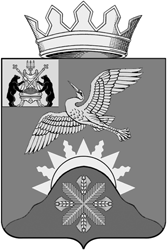 Российская Федерация                                          Новгородская область                      Администрация  Батецкого муниципального  районапостановлениеот   27.04.2017 №  263п. БатецкийО внесении изменений в постановление Администрациимуниципального районаот 18.01.2017 №12    В соответствии с Федеральным законом от 5 апреля 2013 года  № 44-ФЗ «О контрактной системе в сфере закупок товаров, работ, услуг для обеспечения государственных и муниципальных нужд», постановлением Правительства Российской Федерации от 21 ноября 2013 года  №1043 «О требованиях к формированию, утверждению и ведению планов закупок товаров, работ, услуг для обеспечения нужд субъекта Российской Федерации и муниципальных нужд, а также требования к форме планов закупок товаров, работ, услуг»,  постановления Администрации Батецкого муниципального района от 29.12.2015 №949 «Об утверждении Порядка формирования, утверждения и ведения планов закупок для обеспечения муниципальных нужд Батецкого муниципального района, Администрация Батецкого муниципального района ПОСТАНОВЛЯЕТ:1.Внести изменения в План закупок товаров, работ, услуг  для обеспечения муниципальных нужд на 2017 финансовый год и на плановый период 2018 и 2019 годов, утвержденный постановлением Администрации муниципального района от 18.01.2017 №12 «Об утверждении плана закупок на 2017 финансовый год и плановый период 2018 и 2019 годов», изложив его в новой прилагаемой редакции, для нужд Батецкого сельского поселения (ОКТМО 49603402).2. Опубликовать постановление в муниципальной   газете «Батецкий вестник» и на официальном сайте Администрации Батецкого муниципального района в информационно-телекоммуникационной сети «Интернет». 3. Разместить План  закупок товаров, работ, услуг  для обеспечения муниципальных нужд на 2017 финансовый год и на плановый период 2018 и 2019 годов в новой редакции в единой информационной системе в сфере закупок в информационно-телекоммуникационной сети «Интернет»: http//zakupki.gov.ru. Глава района                                          В.Н.Иванов"УТВЕРЖДЕНпостановлением Администрации Батецкого муниципального района от 18.01.2017 №12в новой редакции (27.04.2017    №  263    ) План закупок товаров, работ, услуг 
для обеспечения муниципальных нужд на 2017 финансовый год и на плановый период 2018 и 2019 годовНаименование государственного (муниципального) заказчика, бюджетного, автономного учреждения или государственного (муниципального) унитарного предприятияКоды"УТВЕРЖДЕНпостановлением Администрации Батецкого муниципального района от 18.01.2017 №12в новой редакции (27.04.2017    №  263    ) План закупок товаров, работ, услуг 
для обеспечения муниципальных нужд на 2017 финансовый год и на плановый период 2018 и 2019 годовНаименование государственного (муниципального) заказчика, бюджетного, автономного учреждения или государственного (муниципального) унитарного предприятия"УТВЕРЖДЕНпостановлением Администрации Батецкого муниципального района от 18.01.2017 №12в новой редакции (27.04.2017    №  263    ) План закупок товаров, работ, услуг 
для обеспечения муниципальных нужд на 2017 финансовый год и на плановый период 2018 и 2019 годовНаименование государственного (муниципального) заказчика, бюджетного, автономного учреждения или государственного (муниципального) унитарного предприятияИНН5301001141АДМИНИСТРАЦИЯ БАТЕЦКОГО МУНИЦИПАЛЬНОГО РАЙОНАКПП530101001Организационно-правовая форма и форма собственности                                                                                                   по       ОКОПФ75404Муниципальное казенное учреждение ОКОПФ75404Наименование публично-правового образованияпо ОКТМО49603402Батецкий муниципальный район по ОКТМО49603402Место нахождения (адрес), телефон, адрес электронной почтыпо ОКТМО49603402Российская Федерация, 175000, Новгородская обл, Батецкий п, УЛ СОВЕТСКАЯ, 39А ,7-81661-22401, admin@batetsky.ruНаименование бюджетного, автономного учреждения или государственного (муниципального) унитарного предприятия, осуществляющего закупки в рамках переданных полномочий государственного (муниципального) заказчикапо ОКПОМесто нахождения (адрес), телефон, адрес электронной почтыпо ОКТМО Вид документа (базовый (0), измененный (порядковый код изменения)) 
базовый(0) изменения5п/пИдентификационный код закупкиЦель осуществления закупкиЦель осуществления закупкиНаименование объекта закупкиПланируемый год размещения извещения, направления приглашения, заключения контракта с единственным поставщиком (подрядчиком, исполнителем)Объем финансового обеспечения (тыс.рублей), всегоОбъем финансового обеспечения (тыс.рублей), всегоОбъем финансового обеспечения (тыс.рублей), всегоОбъем финансового обеспечения (тыс.рублей), всегоОбъем финансового обеспечения (тыс.рублей), всегоСроки (периодич-ность) осуществле-ния планируе-мых закупокДополнительная информация в соответствии с пунктом 7 части 2 статьи 17 Федерального закона "О контрактной системе в сфере закупок товаров, работ услуг для обеспечения государственных и муниципальных нужд"Информация о проведении общественного обсуждения закупки (да или нет)Обос-нова-ние внесения изме-ненийп/пИдентификационный код закупкиНаименование мероприятия государственной программы субъекта РФ (в том числе региональной целевой программы, иного документа стратегического и программно-целевого планирования субъекта Российской Федерации), муниципальной программы либо наименование функции (полномочия) государственного органа субъекта Российской Федерации, органа управления территориальным государственным внебюджетным фондом, муниципального органа, либо наименование международного договора Российской ФедерацииОжидаемый результат реализации мероприятия государствен-ной программы Российской ФедерацииНаименование объекта закупкиПланируемый год размещения извещения, направления приглашения, заключения контракта с единственным поставщиком (подрядчиком, исполнителем)всегов том числе планируемые платежив том числе планируемые платежив том числе планируемые платежив том числе планируемые платежиСроки (периодич-ность) осуществле-ния планируе-мых закупокДополнительная информация в соответствии с пунктом 7 части 2 статьи 17 Федерального закона "О контрактной системе в сфере закупок товаров, работ услуг для обеспечения государственных и муниципальных нужд"Информация о проведении общественного обсуждения закупки (да или нет)Обос-нова-ние внесения изме-ненийп/пИдентификационный код закупкиНаименование мероприятия государственной программы субъекта РФ (в том числе региональной целевой программы, иного документа стратегического и программно-целевого планирования субъекта Российской Федерации), муниципальной программы либо наименование функции (полномочия) государственного органа субъекта Российской Федерации, органа управления территориальным государственным внебюджетным фондом, муниципального органа, либо наименование международного договора Российской ФедерацииОжидаемый результат реализации мероприятия государствен-ной программы Российской ФедерацииНаименование объекта закупкиПланируемый год размещения извещения, направления приглашения, заключения контракта с единственным поставщиком (подрядчиком, исполнителем)всегона текущий финансовый годна плановый периодна плановый периодпоследующие годыСроки (периодич-ность) осуществле-ния планируе-мых закупокДополнительная информация в соответствии с пунктом 7 части 2 статьи 17 Федерального закона "О контрактной системе в сфере закупок товаров, работ услуг для обеспечения государственных и муниципальных нужд"Информация о проведении общественного обсуждения закупки (да или нет)Обос-нова-ние внесения изме-ненийп/пИдентификационный код закупкиНаименование мероприятия государственной программы субъекта РФ (в том числе региональной целевой программы, иного документа стратегического и программно-целевого планирования субъекта Российской Федерации), муниципальной программы либо наименование функции (полномочия) государственного органа субъекта Российской Федерации, органа управления территориальным государственным внебюджетным фондом, муниципального органа, либо наименование международного договора Российской ФедерацииОжидаемый результат реализации мероприятия государствен-ной программы Российской ФедерацииНаименование объекта закупкиПланируемый год размещения извещения, направления приглашения, заключения контракта с единственным поставщиком (подрядчиком, исполнителем)всегона текущий финансовый годна первый годна второй годпоследующие годыСроки (периодич-ность) осуществле-ния планируе-мых закупокДополнительная информация в соответствии с пунктом 7 части 2 статьи 17 Федерального закона "О контрактной системе в сфере закупок товаров, работ услуг для обеспечения государственных и муниципальных нужд"Информация о проведении общественного обсуждения закупки (да или нет)Обос-нова-ние внесения изме-нений1234567891011121314151.173530100114153010100100010006110244Расходы на обеспечение функций муниципальных органов; Обеспечение информационной безопасности деятельности органов местного самоуправления Батецкого муниципального района, защита муниципальных информационных ресурсовОказание услуг междугородной и международной электрической связи для нужд Администрации муниципального района20170.000000.000000.000000.000000.00000Срок осуществления закупки с 01.01.2017 по 31.12.2017 
ежемесячнонет2.183530100114153010100100010006110244Расходы на обеспечение функций муниципальных органов; Обеспечение информационной безопасности деятельности органов местного самоуправления Батецкого муниципального района, защита муниципальных информационных ресурсовОказание услуг междугородной и международной электрической связи для нужд Администрации муниципального района20180.000000.000000.000000.000000.00000Срок осуществления закупки с 01.01.2018 по 31.12.2018 
ежемесячнонет3.193530100114153010100100010006110244Расходы на обеспечение функций муниципальных органов; Обеспечение информационной безопасности деятельности органов местного самоуправления Батецкого муниципального района, защита муниципальных информационных ресурсовОказание услуг междугородной и международной электрической связи для нужд Администрации муниципального района20190.000000.000000.000000.000000.00000Срок осуществления закупки с 01.01.2019 по 31.12.2019 
ежемесячнонет4.173530100114153010100100020006110244Расходы на обеспечение функций муниципальных органов; Обеспечение информационной безопасности деятельности органов местного самоуправления Батецкого муниципального района, защита муниципальных информационных ресурсовОказание услуг электрической связи для нужд Администрации муниципального района20170.000000.000000.000000.000000.00000Срок осуществления закупки с 01.01.2017 по 31.12.2017 
ежемесячнонет5.183530100114153010100100020006110244Расходы на обеспечение функций муниципальных органов; Обеспечение информационной безопасности деятельности органов местного самоуправления Батецкого муниципального района, защита муниципальных информационных ресурсовОказание услуг электрической связи для нужд Администрации муниципального района20180.000000.000000.000000.000000.00000Срок осуществле-ния закупки с 01.01.2018 по 31.01.2018 
ежемесячнонет6.193530100114153010100100020006110244Расходы на обеспечение функций муниципальных органов; Обеспечение информационной безопасности деятельности органов местного самоуправления Батецкого муниципального района, защита муниципальных информационных ресурсовОказание услуг электрической связи для нужд Администрации муниципального района20190.000000.000000.000000.000000.00000Срок осуществле-ния закупки с 01.01.2019 по 31.12.2019 
ежемесячнонет7.173530100114153010100100030003530244Расходы на обеспечение функций муниципальных органовОказание услуг по поставке тепловой энергии для нужд Администрации муниципального района20170.000000.000000.000000.000000.00000Срок осуществле-ния закупки с 01.01.2017 по 31.12.2017 
ежемесячнонет8.183530100114153010100100030003530244Расходы на обеспечение функций муниципальных органовОказание услуг по поставке тепловой энергии для нужд Администрации муниципального района20180.000000.000000.000000.000000.00000Срок осуществле-ния закупки с 01.01.2018 по 31.12.2018 
ежемесячнонет9.193530100114153010100100030003530244Расходы на обеспечение функций муниципальных органовОказание услуг по поставке тепловой энергии для нужд Администрации муниципального района20190.000000.000000.000000.000000.00000Срок осуществле-ния закупки с 01.01.2019 по 31.12.2019 
ежемесячнонет10.173530100114153010100100040008411244Приобретение статистического исследования деятельности СМП района ; приобретение статистического исследования оборота розничной торговлиПолучение достоверной информации о социально-экономическом развитии районаОказание информационных услуг по предоставлению статистической информации20170.000000.000000.000000.000000.00000Срок осуществле-ния закупки с 01.01.2017 по 31.12.2017 
ежемесячнонет11.183530100114153010100100040008411244Приобретение статистического исследования деятельности СМП района ; приобретение статистического исследования оборота розничной торговлиПолучение достоверной информации о социально-экономическом развитии районаОказание информационных услуг по предоставлению статистической информации20180.000000.000000.000000.000000.00000Срок осуществле-ния закупки с 01.01.2018 по 31.12.2018 
ежемесячнонет12.193530100114153010100100040008411244Приобретение статистического исследования деятельности СМП района ; приобретение статистического исследования оборота розничной торговлиПолучение достоверной информации о социально-экономическом развитии районаОказание информационных услуг по предоставлению статистической информации20190.000000.000000.000000.000000.00000Срок осуществле-ния закупки с 01.01.2019 по 31.12.2019 
ежемесячнонет13.173530100114153010100100050006810412Приобретение в муниципальную собственность жилого помещения для детей-сирот и детей, оставшихся без попечения родителей, а также лиц из числа детей-сирот и детей, оставшихся без попечения родителей на территории пос. Батецкий Новгородской областиОбеспечение жилым помещением детей-сирот и детей, оставшихся без попечения родителей, а также лиц из числа детей-сирот и детей, оставшихся без попечения родителей на территории п. Батецкий Новгородской областиПриобретение в муниципальную собственность жилого помещения для детей-сирот и детей, оставшихся без попечения родителей, а также лиц из числа детей-сирот и детей, оставшихся без попечения родителей на территории п. Батецкий Новгородской области20170.000000.000000.000000.000000.00000Срок осуществле-ния закупки с 01.01.2017 по 31.12.2017 
один раз в годнет14.183530100114153010100100050006810412Приобретение в муниципальную собственность жилого помещения для детей-сирот и детей, оставшихся без попечения родителей, а также лиц из числа детей-сирот и детей, оставшихся без попечения родителей на территории п. Батецкий Новгородской областиОбеспечение жилым помещением детей-сирот и детей, оставшихся без попечения родителей, а также лиц из числа детей-сирот и детей, оставшихся без попечения родителей на территории п. Батецкий Новгородской областиПриобретение в муниципальную собственность жилого помещения для детей-сирот и детей, оставшихся без попечения родителей, а также лиц из числа детей-сирот и детей, оставшихся без попечения родителей на территории п. Батецкий Новгородской области20180.000000.000000.000000.000000.00000Срок осуществления закупки с 01.01.2018 по 31.12.2018 
один раз в годнет15.193530100114153010100100050006810412Приобретение в муниципальную собственность жилого помещения для детей-сирот и детей, оставшихся без попечения родителей, а также лиц из числа детей-сирот и детей, оставшихся без попечения родителей на территории п. Батецкий Новгородской областиОбеспечение жилым помещением детей-сирот и детей, оставшихся без попечения родителей, а также лиц из числа детей-сирот и детей, оставшихся без попечения родителей на территории п. Батецкий НовгородскойобластиПриобретение в муниципальную собственность жилого помещения для детей-сирот и детей, оставшихся без попечения родителей, а также лиц из числа детей-сирот и детей, оставшихся без попечения родителей на территории п. Батецкий Новгородской области20190.000000.000000.000000.000000.00000Срок осуществле-ния закупки с 01.01.2019 по 31.12.2019 
один раз в годнет16.173530100114153010100100060004211244Содержание и ремонт автомобильных дорог местного значения вне границ населенных пунктов муниципального районаУменьшение доли протяженности автомобильных дорог общего пользования местного значения, не отвечающих нормативным требованиям, в общей протяженности автомобильных дорог общего пользования местного значения на 3,0 % ежегодноВыполнение работ по ремонту участка автомобильной дороги Обколи - Хочуни для нужд Батецкого муниципального района20170.000000.000000.000000.000000.00000Срок осуществле-ния закупки с 01.01.2017 по 31.12.2017 
один раз в годнет17.183530100114153010100100060004211244Содержание и ремонт автомобильных дорог местного значения вне границ населенных пунктов муниципального районаУменьшение доли протяженности автомобильных дорог общего пользования местного значения, не отвечающих нормативным требованиям, в общей протяженности автомобильных дорог общего пользования местного значения на 3,0 % ежегодноВыполнение работ по ремонту участка автомобильной дороги Обколи - Хочуни для нужд Батецкого муниципального района20180.000000.000000.000000.000000.00000Срок осуществле-ния закупки с 01.01.2018 по 31.12.2018 
один раз в годнет18.193530100114153010100100060004211244Содержание и ремонт автомобильных дорог местного значения вне границ населенных пунктов муниципального районаУменьшение доли протяженности автомобильных дорог общего пользования местного значения, не отвечающих нормативным требованиям, в общей протяженности автомобильных дорог общего пользования местногозначения на 3,0 % ежегодноВыполнение работ по ремонту участка автомобильной дороги Обколи - Хочуни для нужд Батецкого муниципального района20190.000000.000000.000000.000000.00000Срок осуществле-ния закупки с 01.01.2019 по 31.12.2019 
один раз в годнет19.193530100114153010100100070003511244Расходы на обеспечение функций сельского поселенияОказание услуг по поставке электрической энергии для нужд Батецкого сельского поселения20191 877.000000.000000.000001 877.000000.00000Срок осуществле-ния закупки с 01.01.2019 по 31.12.2019 
ежемесячнонет20.173530100114153010100100070003511244Расходы на обеспечение функций сельского поселенияОказание услуг по поставке электрической энергии для нужд Батецкого сельского поселения20172 166.100002 166.100000.000000.000000.00000Срок осуществле-ния закупки с 01.01.2017 по 31.12.2017 
ежемесячнонет21.183530100114153010100100070003511244Расходы на обеспечение функций сельского поселенияОказание услуг по поставке электрической энергии для нужд Батецкого сельского поселения20181 877.000000.000001 877.000000.000000.00000Срок осуществле-ния закупки с 01.01.2018 по 31.12.2018 
ежемесячнонет22.173530100114153010100100080004211244Содержание и ремонт уличной дорожной сети общего пользования местного значения, в том числе автомобильных дорог общего пользования местного значенияВыполнение работ по ремонту асфальтобетонного покрытия участка протяженностью 224 м.п. по ул. Первомайская в п. Батецкий Батецкого района Новгородской области2017708.98530708.985300.000000.000000.00000Срок осуществле-ния закупки с 01.01.2017 по 31.12.2017 
один раз в годнет23.183530100114153010100100080004211244Содержание и ремонт уличной дорожной сети общего пользования местного значения, в том числе автомобильных дорог общего пользования местного значенияВыполнение работ по ремонту асфальтобетонного покрытия участка протяженностью по ул. Совхозная в п. Батецкий Батецкого района Новгородской области20181 012.600000.000001 012.600000.000000.00000Срок осуществле-ния закупки с 01.01.2018 по 31.12.2018 
один раз в годнет24.193530100114153010100100080004211244Содержание и ремонт уличной дорожной сети общего пользования местного значения, в том числе автомобильных дорог общего пользования местного значенияВыполнение работ по ремонту асфальтобетонного покрытия участка протяженностью по ул.Линейная в п. Батецкий Батецкого района Новгородской области20191 012.600000.000000.000001 012.600000.00000Срок осуществле-ния закупки с 01.01.2019 по 31.12.2019 
один раз в годнет25.183530100114153010100100090004211244Содержание и ремонт уличной дорожной сети общего пользования местного значения, в том числе автомобильных дорог общего пользования местного значенияВыполнение комплекса работ по содержанию автодорог, находящихся в муниципальной собственности Батецкого сельского поселения на I полугодие 2018 года20180.000000.000000.000000.000000.00000Срок осуществле-ния закупки с 01.01.2018 по 30.06.2018 
ежемесячнонет26.173530100114153010100100090004211244Содержание и ремонт уличной дорожной сети общего пользования местного значения, в том числе автомобильных дорог общего пользования местного значенияВыполнение комплекса работ по содержанию автодорог, находящихся в муниципальной собственности Батецкого сельского поселения протяженностью 52308,9 м на II полугодие 2017 года20170.000000.000000.000000.000000.00000Срок осуществле-ния закупки с 01.07.2017 по 31.12.2017 
ежемесячнонет27.193530100114153010100100090004211244Содержание и ремонт уличной дорожной сети общего пользования местного значения, в том числе автомобильных дорог общего пользования местного значенияВыполнение комплекса работ по содержанию автодорог, находящихся в муниципальной собственности Батецкого сельского поселения на I полугодие 2019 года20190.000000.000000.000000.000000.00000Срок осуществле-ния закупки с 01.01.2019 по 30.06.2019 
ежемесячнонет28.173530100114153010100100100004211244Содержание и ремонт уличной дорожной сети общего пользования местного значения, в том числе автомобильных дорог общего пользования местного значенияВыполнение работ по ямочному ремонту автомобильных дорог общего пользования, находящихся в поселке Батецкий Новгородской области2017500.00000500.000000.000000.000000.00000Срок осуществле-ния закупки с 01.05.2017 по 30.07.2017 
один раз в годнетИные случаи, установленные высшим испол-нитель-ным органом государствен-ной власти субъек-та Российс-кой Федера-ции (мест-ной адми-нистра-цией) в порядке форми-рования, утвер-ждения и ведения планов закупок29..183530100114153010100100100004211244Содержание и ремонт уличной дорожной сети общего пользования местного значения, в том числе автомобильных дорог общего пользования местного значенияВыполнение комплекса работ по содержанию автодорог, находящихся в муниципальной собственности Батецкого сельского поселения на II полугодие 2018 года20180.000000.000000.000000.000000.00000Срок осуществле-ния закупки с 01.07.2018 по 31.12.2018 
ежемесячнонет30.193530100114153010100100100004211244Содержание и ремонт уличной дорожной сети общего пользования местного значения, в том числе автомобильных дорог общего пользования местного значенияВыполнение комплекса работ по содержанию автодорог, находящихся в муниципальной собственности Батецкого сельского поселения на II полугодие 2019 года20190.000000.000000.000000.000000.00000Срок осуществле-ния закупки с 01.07.2019 по 31.12.2019 
ежемесячнонет31.173530100114153010100100110007112244Оформление прав собственности на улично-дорожную сеть общего пользования местного значения и земельные участки под ними, в ом числе на автомобильные дороги общего пользования местного значенияВыполнение работ по изготовлению и выдаче технических планов на сооружения (дороги) и кадастровых паспортов и земельных участком для Батецкого сельского поселения20170.000000.000000.000000.000000.00000Срок осуществле-ния закупки с 01.07.2017 по 30.11.2017 
один раз в годнет32.183530100114153010100100110004211244Содержание и ремонт уличной дорожной сети общего пользования местного значения, в том числе автомобильных дорог общего пользования местного значенияВыполнение работ по ямочному ремонту автомобильных дорог общего пользования, находящихся в поселке Батецкий Новгородской области2018500.000000.00000500.000000.000000.00000Срок осуществле-ния закупки с 01.04.2018 по 30.06.2018 
один раз в годнет33.193530100114153010100100110004211244Содержание и ремонт уличной дорожной сети общего пользования местного значения, в том числе автомобильных дорог общего пользования местного значенияВыполнение работ по ямочному ремонту автомобильных дорог общего пользования, находящихся в поселке Батецкий Новгородской области2019500.000000.000000.00000500.000000.00000Срок осуществле-ния закупки с 01.04.2019 по 30.06.2019 
один раз в годнет34.183530100114153010100100120007112244Оформление прав собственности на улично-дорожную сеть общего пользования местного значения и земельные участки под ними, в ом числе на автомобильные дороги общего пользования местного значенияВыполнение работ по изготовлению и выдаче технических планов на сооружения (дороги) и кадастровых паспортов и земельных участком для Батецкого сельского поселения20180.000000.000000.000000.000000.00000Срок осуществле-ния закупки с 01.07.2018 по 30.11.2018 
один раз в годнет35.193530100114153010100100120007112244Оформление прав собственности на улично-дорожную сеть общего пользования местного значения и земельные участки под ними, в ом числе на автомобильные дороги общего пользования местного значенияВыполнение работ по изготовлению и выдаче технических планов на сооружения (дороги) и кадастровых паспортов и земельных участком для Батецкого сельского поселения20190.000000.000000.000000.000000.00000Срок осуществле-ния закупки с 01.07.2019 по 30.11.2019 
один раз в годнет36.173530100114153010100100120004211244Обеспечение безопасности дорожного движения на автомобильных дорогах общего пользования местного значенияВыполнения работ по устройству недостающего ограничивающего пешеходного ограждения на участке дороги по ул. Первомайская п. Батецкий Новгородской области2017177.97000177.970000.000000.000000.00000Срок осуществле-ния закупки с 01.05.2017 по 31.08.2017 
один раз в годнетИные случаи, установленные высшим испол-нитель-ным органом государствен-ной власти субъек-та Российс-кой Федера-ции (мест-ной адми-нистра-цией) в порядке форми-рования, утвер-ждения и ведения планов закупок37.183530100114153010100100130008129244выполнение полномочий сельского поселенияВыполнение работ по благоустройству территории Батецкого сельского поселения20180.000000.000000.000000.000000.00000Срок осуществле-ния закупки с 01.01.2018 по 31.12.2018 
ежемесячнонет38.193530100114153010100100130008129244Выполнение полномочий сельского поселенияВыполнение работ по благоустройству территории Батецкого сельского поселения20190.000000.000000.000000.000000.00000Срок осуществле-ния закупки с 01.01.2019 по 31.12.2019 
ежемесячнонет39.173530100114153010100100130001712244Приобретение бумаги для офисной техникиПоставка бумаги для офисной техники20170.000000.000000.000000.000000.00000Срок осуществле-ния закупки с 01.03.2017 по 30.06.2017 
один раз в годнет40.193530100114153010100100140001712244Приобретение бумаги для офисной техникиПоставка бумаги для офисной техники20190.000000.000000.000000.000000.00000Срок осуществле-ния закупки с 01.03.2019 по 30.06.2019 
один раз в годнет41.183530100114153010100100140001712244приобретение бумаги для офисной техникиПоставка бумаги для офисной техники20180.000000.000000.000000.000000.00000Срок осуществле-ния закупки с 01.03.2018 по 30.06.2018 
один раз в годнет42.173530100114153010100100140002529244Выполнение полномочий сельского поселенияПоставка мусорных контейнеров для бытовых отходов (металлические) для нужд Батецкого сельского поселения, объемом ) 0.750 куб.м20170.000000.000000.000000.000000.00000Срок осуществле-ния закупки с 01.05.2017 по 31.10.2017 
один раз в годнет43.173530100114153010100100150000000245Товары, работы или услуги на сумму, не превышающие 100 тыс. руб. (п.4 ч.1 ст.93 44-ФЗ)20170.000000.000000.000000.000000.0000044.173530100114153010100100160000000244Товары, работы или услуги на сумму, не превышающие 100 тыс. руб. (п.4 ч.1 ст.93 44-ФЗ) 20172483.293002483.293000.000000.000000.0000045.193530100114153010100100190000000245Товары, работы или услуги на сумму, не превышающие 100 тыс. руб. (п.4 ч.1 ст.93 44-ФЗ)20190.000000.000000.000000.000000.0000046.193530100114153010100100200000000244Товары, работы или услуги на сумму, не превышающие 100 тыс. руб. (п.4 ч.1 ст.93 44-ФЗ)20192820.600000.000000.000002820.600000.0000047.183530100114153010100100180000000244Товары, работы или услуги на сумму, не превышающие 100 тыс. руб. (п.4 ч.1 ст.93 44-ФЗ) 20182844.400000.000002844.400000.000000.0000048.183530100114153010100100170000000245Товары, работы или услуги на сумму, не превышающие 100 тыс. руб. (п.4 ч.1 ст.93 44-ФЗ) 20180.000000.000000.000000.000000.00000Итого по коду БКИтого по коду БКИтого по коду БКИтого по коду БКИтого по коду БКИтого по коду БК18480.548306036.348306234.000006210.200000.00000ХХХХИтого объем финансового обеспечения, предусмотренного на заключение контрактовИтого объем финансового обеспечения, предусмотренного на заключение контрактовИтого объем финансового обеспечения, предусмотренного на заключение контрактовИтого объем финансового обеспечения, предусмотренного на заключение контрактовИтого объем финансового обеспечения, предусмотренного на заключение контрактовИтого объем финансового обеспечения, предусмотренного на заключение контрактов18480.548306036.348306234.000006210.200000.00000ХХХХВид документа (измененный (порядковый код изменения)) Вид документа (измененный (порядковый код изменения)) Вид документа (измененный (порядковый код изменения)) Вид документа (измененный (порядковый код изменения)) Вид документа (измененный (порядковый код изменения)) Вид документа (измененный (порядковый код изменения)) измененияизменения5№ п/пИдентификационный код закупкиНаименование объекта и (или) объектов закупкиНаименование государственной программы или программы субъекта Российской Федерации, муниципальной программы (в том числе целевой программы, ведомственной целевой программы, иного документа стратегического и программно-целевого планирования) в случае, если закупка планируется в рамках указанной программыНаименование мероприятия государственной программы или программы субъекта Российской Федерации, муниципальной программы (в том числе целевой программы, ведомственной целевой программы, иного документа стратегического и программно-целевого планирования), наименование функции, полномочия государственного органа, органа управления государственным внебюджетным фондом, муниципального органа и (или) наименование международного договора Российской ФедерацииОбоснование соответствия объекта и (или) объектов закупки мероприятию государственной (муниципальной) программы, функциям, полномочиям и (или) международному договору Российской ФедерацииОбоснование соответствия объекта и (или) объектов закупки мероприятию государственной (муниципальной) программы, функциям, полномочиям и (или) международному договору Российской ФедерацииПолное наименование, дата принятия и номер утвержденных в соответствии со статьей 19 Федерального закона "О контрактной системе в сфере закупок товаров, работ, услуг для обеспечения государственных и муниципальных нужд" нормативных правовых (правовых) актов, устанавливающих требования к отдельным видам товаров, работ и услуг (в том числе предельные цены товаров, работ и услуг) и (или) к определению нормативных затрат на обеспечение функций, полномочий государственных органов, органов управления государственными внебюджетными фондами, муниципальных органов, в том числе подведомственных указанным органам казенных учреждений, или указание на отсутствие такого акта для соответствующего объекта и (или) соответствующих объектов закупкиПолное наименование, дата принятия и номер утвержденных в соответствии со статьей 19 Федерального закона "О контрактной системе в сфере закупок товаров, работ, услуг для обеспечения государственных и муниципальных нужд" нормативных правовых (правовых) актов, устанавливающих требования к отдельным видам товаров, работ и услуг (в том числе предельные цены товаров, работ и услуг) и (или) к определению нормативных затрат на обеспечение функций, полномочий государственных органов, органов управления государственными внебюджетными фондами, муниципальных органов, в том числе подведомственных указанным органам казенных учреждений, или указание на отсутствие такого акта для соответствующего объекта и (или) соответствующих объектов закупкиПолное наименование, дата принятия и номер утвержденных в соответствии со статьей 19 Федерального закона "О контрактной системе в сфере закупок товаров, работ, услуг для обеспечения государственных и муниципальных нужд" нормативных правовых (правовых) актов, устанавливающих требования к отдельным видам товаров, работ и услуг (в том числе предельные цены товаров, работ и услуг) и (или) к определению нормативных затрат на обеспечение функций, полномочий государственных органов, органов управления государственными внебюджетными фондами, муниципальных органов, в том числе подведомственных указанным органам казенных учреждений, или указание на отсутствие такого акта для соответствующего объекта и (или) соответствующих объектов закупки12345667771.173530100114153010100100010006110244Оказание услуг междугородной и международной электрической связи для нужд Администрации муниципального районаРасходы на обеспечение функций муниципальных органов; Обеспечение информационной безопасности деятельности органов местного самоуправления Батецкого муниципального района, защита муниципальных информационных ресурсовРасходы на обеспечение функций муниципальных органов; Обеспечение информационной безопасности деятельности органов местного самоуправления Батецкого муниципального района, защита муниципальных информационных ресурсовРасходы на обеспечение функций муниципальных органов; Обеспечение информационной безопасности деятельности органов местного самоуправления Батецкого муниципального района, защита муниципальных информационных ресурсов2.183530100114153010100100010006110244Оказание услуг междугородной и международной электрической связи для нужд Администрации муниципального районаРасходы на обеспечение функций муниципальных органов; Обеспечение информационной безопасности деятельности органов местного самоуправления Батецкого муниципального района, защита муниципальных информационных ресурсовРасходы на обеспечение функций муниципальных органов; Обеспечение информационной безопасности деятельности органов местного самоуправления Батецкого муниципального района, защита муниципальных информационных ресурсовРасходы на обеспечение функций муниципальных органов; Обеспечение информационной безопасности деятельности органов местного самоуправления Батецкого муниципального района, защита муниципальных информационных ресурсов3.193530100114153010100100010006110244Оказание услуг междугородной и международной электрической связи для нужд Администрации муниципального районаРасходы на обеспечение функций муниципальных органов; Обеспечение информационной безопасности деятельности органов местного самоуправления Батецкого муниципального района, защита муниципальных информационных ресурсовРасходы на обеспечение функций муниципальных органов; Обеспечение информационной безопасности деятельности органов местного самоуправления Батецкого муниципального района, защита муниципальных информационных ресурсовРасходы на обеспечение функций муниципальных органов; Обеспечение информационной безопасности деятельности органов местного самоуправления Батецкого муниципального района, защита муниципальных информационных ресурсов4.173530100114153010100100020006110244Оказание услуг электрической связи для нужд Администрации муниципального районаРасходы на обеспечение функций муниципальных органов; Обеспечение информационной безопасности деятельности органов местного самоуправления Батецкого муниципального района, защита муниципальных информационных ресурсовРасходы на обеспечение функций муниципальных органов; Обеспечение информационной безопасности деятельности органов местного самоуправления Батецкого муниципального района, защита муниципальных информационных ресурсовРасходы на обеспечение функций муниципальных органов; Обеспечение информационной безопасности деятельности органов местного самоуправления Батецкого муниципального района, защита муниципальных информационных ресурсов5.183530100114153010100100020006110244Оказание услуг электрической связи для нужд Администрации муниципального районаРасходы на обеспечение функций муниципальных органов; Обеспечение информационной безопасности деятельности органов местного самоуправления Батецкого муниципального района, защита муниципальных информационных ресурсовРасходы на обеспечение функций муниципальных органов; Обеспечение информационной безопасности деятельности органов местного самоуправления Батецкого муниципального района, защита муниципальных информационных ресурсовРасходы на обеспечение функций муниципальных органов; Обеспечение информационной безопасности деятельности органов местного самоуправления Батецкого муниципального района, защита муниципальных информационных ресурсов6.193530100114153010100100020006110244Оказание услуг электрической связи для нужд Администрации муниципального районаРасходы на обеспечение функций муниципальных органов; Обеспечение информационной безопасности деятельности органов местного самоуправления Батецкого муниципального района, защита муниципальных информационных ресурсовРасходы на обеспечение функций муниципальных органов; Обеспечение информационной безопасности деятельности органов местного самоуправления Батецкого муниципального района, защита муниципальных информационных ресурсовРасходы на обеспечение функций муниципальных органов; Обеспечение информационной безопасности деятельности органов местного самоуправления Батецкого муниципального района, защита муниципальных информационных ресурсов7.173530100114153010100100030003530244Оказание услуг по поставке тепловой энергии для нужд Администрации муниципального районаНе программная деятельность. Решение Думы Батецкого муниципального района №104-РД от 28.12.2016 года "О бюджете Батецкого муниципального района на 2017 года и плановый период 2018 и 2019 годов"Расходы на обеспечение функций муниципальных органовРасходы на обеспечение функций муниципальных органовРасходы на обеспечение функций муниципальных органов8.183530100114153010100100030003530244Оказание услуг по поставке тепловой энергии для нужд Администрации муниципального районаНе программная деятельность. Решение Думы Батецкого муниципального района №104-РД от 28.12.2016 года "О бюджете Батецкого муниципального района на 2017 года и плановый период 2018 и 2019 годов"Расходы на обеспечение функций муниципальных органовРасходы на обеспечение функций муниципальных органовРасходы на обеспечение функций муниципальных органов9.193530100114153010100100030003530244Оказание услуг по поставке тепловой энергии для нужд Администрации муниципального районаНе программная деятельность. Решение Думы Батецкого муниципального района №104-РД от 28.12.2016 года "О бюджете Батецкого муниципального района на 2017 года и плановый период 2018 и 2019 годов"Расходы на обеспечение функций муниципальных органовРасходы на обеспечение функций муниципальных органовРасходы на обеспечение функций муниципальных органов10.173530100114153010100100040008411244Оказание информационных услуг по предоставлению статистической информацииМуниципальная программа "Развитие малого и среднего предпринимательства в Батецком муниципальном районе на 2014-2017 годы"; муниципальная программа "Обеспечение экономического развития Батецкого муниципального района на 2014-2017 годы"; Муниципальная программа «Совершенствование системы муниципального управления и развитие местного самоуправления в Батецком муниципальном районе на 2017-2018 годы»Приобретение статистического исследования деятельности СМП района ; приобретение статистического исследования оборота розничной торговли.Статистические материалы необходимы для выполнений мероприятий программСтатистические материалы необходимы для выполнений мероприятий программ11.183530100114153010100100040008411244Оказание информационных услуг по предоставлению статистической информацииМуниципальная программа «Совершенствование системы муниципального управления и развитие местного самоуправления в Батецком муниципальном районе на 2017-2018 годы»Приобретение статистического исследования деятельности СМП района ; приобретение статистического исследования оборота розничной торговли.Статистические материалы необходимы для выполнений мероприятий программСтатистические материалы необходимы для выполнений мероприятий программ12.193530100114153010100100040008411244Оказание информационных услуг по предоставлению статистической информацииПриобретение статистического исследования деятельности СМП района ; приобретение статистического исследования оборота розничной торговли.Статистические материалы необходимы для выполнений мероприятий программСтатистические материалы необходимы для выполнений мероприятий программ13.173530100114153010100100050006810412Приобретение в муниципальную собственность жилого помещения для детей-сирот и детей, оставшихся без попечения родителей, а также лиц из числа детей-сирот и детей, оставшихся без попечения родителей на территории п. Батецкий Новгородской областиПриобретение в муниципальную собственность жилого помещения для детей-сирот и детей, оставшихся без попечения родителей, а также лиц из числа детей-сирот и детей, оставшихся без попечения родителей на территории пос. Батецкий Новгородской областиВыполнение полномочий органов местного самоуправленияВыполнение полномочий органов местного самоуправления14.183530100114153010100100050006810412Приобретение в муниципальную собственность жилого помещения для детей-сирот и детей, оставшихся без попечения родителей, а также лиц из числа детей-сирот и детей, оставшихся без попечения родителей на территории п. Батецкий Новгородской областиПриобретение в муниципальную собственность жилого помещения для детей-сирот и детей, оставшихся без попечения родителей, а также лиц из числа детей-сирот и детей, оставшихся без попечения родителей на территории п. Батецкий Новгородской областиВыполнение полномочий органов местного самоуправленияВыполнение полномочий органов местного самоуправления15.193530100114153010100100050006810412Приобретение в муниципальную собственность жилого помещения для детей-сирот и детей, оставшихся без попечения родителей, а также лиц из числа детей-сирот и детей, оставшихся без попечения родителей на территории п. Батецкий Новгородской областиПриобретение в муниципальную собственность жилого помещения для детей-сирот и детей, оставшихся без попечения родителей, а также лиц из числа детей-сирот и детей, оставшихся без попечения родителей на территории п. Батецкий Новгородской областиВыполнение полномочий органов местного самоуправленияВыполнение полномочий органов местного самоуправления16.173530100114153010100100060004211244Выполнение работ по ремонту участка автомобильной дороги Обколи - Хочуни для нужд Батецкого муниципального районаМуниципальная программа "Развитие и совершенствование автомобильных дорог местного значения вне границ населенных пунктов в границах Батецкого муниципального района на 2017-2019 годы"Содержание и ремонт автомобильных дорог местного значения вне границ населенных пунктов муниципального районаВо исполнение части 5 ст. 15 федерального закона от 6 октября 2003 года № 131-ФЗ «Об общих принципах организации органов местного самоуправления в Российской Федерации», обеспечение надлежащего содержания автомобильных дорог общего пользования местного значенияВо исполнение части 5 ст. 15 федерального закона от 6 октября 2003 года № 131-ФЗ «Об общих принципах организации органов местного самоуправления в Российской Федерации», обеспечение надлежащего содержания автомобильных дорог общего пользования местного значения17.183530100114153010100100060004211244Выполнение работ по ремонту участка автомобильной дороги Обколи - Хочуни для нужд Батецкого муниципального районаМуниципальная программа "Развитие и совершенствование автомобильных дорог местного значения вне границ населенных пунктов Батецкого муниципального района на 2017-2019 годы"Содержание и ремонт автомобильных дорог местного значения вне границ населенных пунктов муниципального районаВо исполнение части 5 ст. 15 федерального закона от 6 октября 2003 года № 131-ФЗ «Об общих принципах организации органов местного самоуправления в Российской Федерации», обеспечение надлежащего содержания автомобильных дорог общего пользования местного значенияВо исполнение части 5 ст. 15 федерального закона от 6 октября 2003 года № 131-ФЗ «Об общих принципах организации органов местного самоуправления в Российской Федерации», обеспечение надлежащего содержания автомобильных дорог общего пользования местного значения18.193530100114153010100100060004211244Выполнение работ по ремонту участка автомобильной дороги Обколи - Хочуни для нужд Батецкого муниципального районаМуниципальная программа "Развитие и совершенствование автомобильных дорог местного значения вне границ населенных пунктов в границах Батецкого муниципального района на 2017-2019 годы"Содержание и ремонт автомобильных дорог местного значения вне границ населенных пунктов муниципального районаВо исполнение части 5 ст. 15 федерального закона от 6 октября 2003 года № 131-ФЗ «Об общих принципах организации органов местного самоуправления в Российской Федерации», обеспечение надлежащего содержания автомобильных дорог общего пользования местного значенияВо исполнение части 5 ст. 15 федерального закона от 6 октября 2003 года № 131-ФЗ «Об общих принципах организации органов местного самоуправления в Российской Федерации», обеспечение надлежащего содержания автомобильных дорог общего пользования местного значения19.193530100114153010100100070003511244Оказание услуг по поставке электрической энергии для нужд Батецкого сельского поселенияРасходы на обеспечение функций сельского поселенияРасходы на обеспечение функций сельского поселенияРасходы на обеспечение функций сельского поселения20.173530100114153010100100070003511244Оказание услуг по поставке электрической энергии для нужд Батецкого сельского поселенияРасходы на обеспечение функций сельского поселенияРасходы на обеспечение функций сельского поселенияРасходы на обеспечение функций сельского поселения21.183530100114153010100100070003511244Оказание услуг по поставке электрической энергии для нужд Батецкого сельского поселенияРасходы на обеспечение функций сельского поселенияРасходы на обеспечение функций сельского поселенияРасходы на обеспечение функций сельского поселения22.173530100114153010100100080004211244Выполнение работ по ремонту асфальтобетонного покрытия участка протяженностью 224 м.п. по ул. Первомайская в п. Батецкий Батецкого района Новгородской областиМуниципальная программа "Осуществление дорожной деятельности на территории Батецкого сельского поселения на 2015-2017 годы"Содержание и ремонт уличной дорожной сети общего пользования местного значения, в том числе автомобильных дорог общего пользования местного значенияСодержание и ремонт уличной дорожной сети общего пользования местного значения, в том числе автомобильных дорог общего пользования местного значенияСодержание и ремонт уличной дорожной сети общего пользования местного значения, в том числе автомобильных дорог общего пользования местного значения23.183530100114153010100100080004211244Выполнение работ по ремонту асфальтобетонного покрытия участка протяженностью по ул. Совхозная в п. Батецкий Батецкого района Новгородской областиСодержание и ремонт уличной дорожной сети общего пользования местного значения, в том числе автомобильных дорог общего пользования местного значенияСодержание и ремонт уличной дорожной сети общего пользования местного значения, в том числе автомобильных дорог общего пользования местного значенияСодержание и ремонт уличной дорожной сети общего пользования местного значения, в том числе автомобильных дорог общего пользования местного значения24.193530100114153010100100080004211244Выполнение работ по ремонту асфальтобетонного покрытия участка протяженностью по ул.Линейная в п. Батецкий Батецкого района Новгородской областиСодержание и ремонт уличной дорожной сети общего пользования местного значения, в том числе автомобильных дорог общего пользования местного значенияСодержание и ремонт уличной дорожной сети общего пользования местного значения, в том числе автомобильных дорог общего пользования местного значенияСодержание и ремонт уличной дорожной сети общего пользования местного значения, в том числе автомобильных дорог общего пользования местного значения25.183530100114153010100100090004211244Выполнение комплекса работ по содержанию автодорог, находящихся в муниципальной собственности Батецкого сельского поселения на I полугодие 2018 годаСодержание и ремонт уличной дорожной сети общего пользования местного значения, в том числе автомобильных дорог общего пользования местного значенияСодержание и ремонт уличной дорожной сети общего пользования местного значения, в том числе автомобильных дорог общего пользования местного значенияСодержание и ремонт уличной дорожной сети общего пользования местного значения, в том числе автомобильных дорог общего пользования местного значения26.173530100114153010100100090004211244Выполнение комплекса работ по содержанию автодорог, находящихся в муниципальной собственности Батецкого сельского поселения протяженностью 52308,9 м на II полугодие 2017 годаМуниципальная программа "Осуществление дорожной деятельности на территории Батецкого сельского поселения на 2015-2017 годы"Содержание и ремонт уличной дорожной сети общего пользования местного значения, в том числе автомобильных дорог общего пользования местного значенияСодержание и ремонт уличной дорожной сети общего пользования местного значения, в том числе автомобильных дорог общего пользования местного значенияСодержание и ремонт уличной дорожной сети общего пользования местного значения, в том числе автомобильных дорог общего пользования местного значения27.193530100114153010100100090004211244Выполнение комплекса работ по содержанию автодорог, находящихся в муниципальной собственности Батецкого сельского поселения на I полугодие 2019 годаСодержание и ремонт уличной дорожной сети общего пользования местного значения, в том числе автомобильных дорог общего пользования местного значенияСодержание и ремонт уличной дорожной сети общего пользования местного значения, в том числе автомобильных дорог общего пользования местного значенияСодержание и ремонт уличной дорожной сети общего пользования местного значения, в том числе автомобильных дорог общего пользования местного значения28.173530100114153010100100100004211244Выполнение работ по ямочному ремонту автомобильных дорог общего пользования, находящихся в поселке Батецкий Новгородской областиМуниципальная программа "Осуществление дорожной деятельности на территории Батецкого сельского поселения на 2015-2017 годы"Содержание и ремонт уличной дорожной сети общего пользования местного значения, в том числе автомобильных дорог общего пользования местного значенияСодержание и ремонт уличной дорожной сети общего пользования местного значения, в том числе автомобильных дорог общего пользования местного значенияСодержание и ремонт уличной дорожной сети общего пользования местного значения, в том числе автомобильных дорог общего пользования местного значения29.183530100114153010100100100004211244Выполнение комплекса работ по содержанию автодорог, находящихся в муниципальной собственности Батецкого сельского поселения на II полугодие 2018 годаСодержание и ремонт уличной дорожной сети общего пользования местного значения, в том числе автомобильных дорог общего пользования местного значенияСодержание и ремонт уличной дорожной сети общего пользования местного значения, в том числе автомобильных дорог общего пользования местного значенияСодержание и ремонт уличной дорожной сети общего пользования местного значения, в том числе автомобильных дорог общего пользования местного значения30.193530100114153010100100100004211244Выполнение комплекса работ по содержанию автодорог, находящихся в муниципальной собственности Батецкого сельского поселения на II полугодие 2019 годаСодержание и ремонт уличной дорожной сети общего пользования местного значения, в том числе автомобильных дорог общего пользования местного значенияСодержание и ремонт уличной дорожной сети общего пользования местного значения, в том числе автомобильных дорог общего пользования местного значенияСодержание и ремонт уличной дорожной сети общего пользования местного значения, в том числе автомобильных дорог общего пользования местного значения31.173530100114153010100100110007112244Выполнение работ по изготовлению и выдаче технических планов на сооружения (дороги) и кадастровых паспортов и земельных участком для Батецкого сельского поселенияМуниципальная программа "Осуществление дорожной деятельности на территории Батецкого сельского поселения на 2015-2017 годы"Оформление прав собственности на улично-дорожную сеть общего пользования местного значения и земельные участки под ними, в том числе на автомобильные дороги общего пользования местного значенияОформление прав собственности на улично-дорожную сеть общего пользования местного значения и земельные участки под ними, в том числе на автомобильные дороги общего пользования местного значенияОформление прав собственности на улично-дорожную сеть общего пользования местного значения и земельные участки под ними, в том числе на автомобильные дороги общего пользования местного значения32.183530100114153010100100110004211244Выполнение работ по ямочному ремонту автомобильных дорог общего пользования, находящихся в поселке Батецкий Новгородской областиСодержание и ремонт уличной дорожной сети общего пользования местного значения, в том числе автомобильных дорог общего пользования местного значенияСодержание и ремонт уличной дорожной сети общего пользования местного значения, в том числе автомобильных дорог общего пользования местного значенияСодержание и ремонт уличной дорожной сети общего пользования местного значения, в том числе автомобильных дорог общего пользования местного значения33.193530100114153010100100110004211244Выполнение работ по ямочному ремонту автомобильных дорог общего пользования, находящихся в поселке Батецкий Новгородской областиСодержание и ремонт уличной дорожной сети общего пользования местного значения, в том числе автомобильных дорог общего пользования местного значенияСодержание и ремонт уличной дорожной сети общего пользования местного значения, в том числе автомобильных дорог общего пользования местного значенияСодержание и ремонт уличной дорожной сети общего пользования местного значения, в том числе автомобильных дорог общего пользования местного значения34.183530100114153010100100120007112244Выполнение работ по изготовлению и выдаче технических планов на сооружения (дороги) и кадастровых паспортов и земельных участком для Батецкого сельского поселенияОформление прав собственности на улично-дорожную сеть общего пользования местного значения и земельные участки под ними, в ом числе на автомобильные дороги общего пользования местного значенияОформление прав собственности на улично-дорожную сеть общего пользования местного значения и земельные участки под ними, в ом числе на автомобильные дороги общего пользования местного значенияОформление прав собственности на улично-дорожную сеть общего пользования местного значения и земельные участки под ними, в ом числе на автомобильные дороги общего пользования местного значения35.193530100114153010100100120007112244Выполнение работ по изготовлению и выдаче технических планов на сооружения (дороги) и кадастровых паспортов и земельных участком для Батецкого сельского поселенияОформление прав собственности на улично-дорожную сеть общего пользования местного значения и земельные участки под ними, в том числе на автомобильные дороги общего пользования местного значенияОформление прав собственности на улично-дорожную сеть общего пользования местного значения и земельные участки под ними, в том числе на автомобильные дороги общего пользования местного значенияОформление прав собственности на улично-дорожную сеть общего пользования местного значения и земельные участки под ними, в том числе на автомобильные дороги общего пользования местного значения36.173530100114153010100100120004211244Выполнения работ по устройству недостающего ограничивающего пешеходного ограждения на участке дороги по ул. Первомайская п. Батецкий Новгородской областиМуниципальная программа "Осуществление дорожной деятельности на территории Батецкого сельского поселения на 2015-2017 годы"Обеспечение безопасности дорожного движения на автомобильных дорогах общего пользования местного значенияОбеспечение безопасности дорожного движения на автомобильных дорогах общего пользования местного значенияОбеспечение безопасности дорожного движения на автомобильных дорогах общего пользования местного значения37.183530100114153010100100130008129244Выполнение работ по благоустройству территории Батецкого сельского поселениявыполнение полномочий сельского поселениявыполнение полномочий сельского поселениявыполнение полномочий сельского поселения38.193530100114153010100100130008129244Выполнение работ по благоустройству территории Батецкого сельского поселенияВыполнение полномочий сельского поселенияВыполнение полномочий сельского поселенияВыполнение полномочий сельского поселения39.173530100114153010100100130001712244Поставка бумаги для офисной техникиМуниципальная программа "Совершенствование системы муниципального управления и развитие местного самоуправления в Батецком муниципальном районе на 2017-2018 годы"Приобретение бумаги для офисной техникиПриобретение бумаги для офисной техникиПриобретение бумаги для офисной техники40.193530100114153010100100140001712244Поставка бумаги для офисной техникиПриобретение бумаги для офисной техникиПриобретение бумаги для офисной техникиПриобретение бумаги для офисной техники41.183530100114153010100100140001712244Поставка бумаги для офисной техникиМуниципальная программа "Совершенствование системы муниципального управление и развитие местного самоуправления в Батецком муниципальном районе на 2017-2018 годы"приобретение бумаги для офисной техникиприобретение бумаги для офисной техникиприобретение бумаги для офисной техники42.173530100114153010100100140002529244Поставка мусорных контейнеров для бытовых отходов (металлические) для нужд Батецкого сельского поселения, объемом ) 0.750 куб.мВыполнение полномочий сельского поселенияВыполнение полномочий сельского поселенияВыполнение полномочий сельского поселения43.173530100114153010100100150000000245173530100114153010100100160000000244193530100114153010100100190000000245193530100114153010100100200000000244183530100114153010100100180000000244183530100114153010100100170000000245Товары, работы или услуги на сумму, не превышающие 100 тыс. руб. (п.4 ч.1 ст.93 44-ФЗ)Муниципальная программа "Совершенствование системы муниципального управления и развития местного самоуправления в Батецком муниципальном районе на 2017-2018годы"Направление на профессиональную переподготовку и курсы повышения квалификации выборных должностных лиц, служащих и муниципальных служащих Батецкого муниципального района; Проведение мероприятий по использованию механизма ротации на муниципальной службе в Батецком муниципальном районе; Проведение совещаний, семинаров работников органов местного самоуправления муниципального района по актуальным вопросам. Увеличение состава резерва управленческих кадров Батецкого муниципального района по результатам проведения конкурсного отбора кандидатов для включения в резерв управленческих кадров осам развития местного самоуправления; Организация и проведение мероприятий, посвященных Дню местного самоуправления и поощрение активных и заслуженных работников органов местного самоуправления Батецкого муниципального района; Направление на дополнительное профессиональное обучение лиц, включенных в резерв управленческих кадров Батецкого муниципального района.В соответствии с п. 6 Правил обоснования закупок товаров, работ и услуг для обеспечения государственных и муниципальных нужд;, утвержденных постановлением Правительства РФ от 5 июня 2015 г. N 555 "Об установлении порядка обоснования закупок товаров, работ и услуг для обеспечения государственных и муниципальных нужд и форм такого обоснования" в отношении закупок , осуществляемых в соответствии с п. 4 ч. 1 ст. 93 Федерального Закона № 44 .Обоснованию подлежит годовой объем указанных закупок. В соответствии с п. 4 ч. 1 ст. 93 закона о контрактной системе заказчик вправе осуществлять закупки товаров, работ, услуг на сумму, не превышающую 100,0 тыс. руб. у единственного поставщика, при этом годовой объем закупок, которые заказчик вправе осуществить на основании настоящего пункта, не должен превышать 2 млн. руб. Годовой объем закупок, которые планируется осуществить в соответствии с указанным пунктом, не превышает ограничений, установленных законом о контрактной системе, и предусмотрен общим объемом финансового обеспечения для обеспечения закупок. В соответствии с Федеральным законом "О контрактной системе в сфере закупок товаров, работ, услуг для обеспечения государственных и муниципальных нужд" Правительство Российской Федерации постановляет: 1. Утвердить прилагаемые: Правила обоснования закупок товаров, работ и услуг для обеспечения государственных и муниципальных нужд;В соответствии с п. 6 Правил обоснования закупок товаров, работ и услуг для обеспечения государственных и муниципальных нужд;, утвержденных постановлением Правительства РФ от 5 июня 2015 г. N 555 "Об установлении порядка обоснования закупок товаров, работ и услуг для обеспечения государственных и муниципальных нужд и форм такого обоснования" в отношении закупок , осуществляемых в соответствии с п. 4 ч. 1 ст. 93 Федерального Закона № 44 .Обоснованию подлежит годовой объем указанных закупок. В соответствии с п. 4 ч. 1 ст. 93 закона о контрактной системе заказчик вправе осуществлять закупки товаров, работ, услуг на сумму, не превышающую 100,0 тыс. руб. у единственного поставщика, при этом годовой объем закупок, которые заказчик вправе осуществить на основании настоящего пункта, не должен превышать 2 млн. руб. Годовой объем закупок, которые планируется осуществить в соответствии с указанным пунктом, не превышает ограничений, установленных законом о контрактной системе, и предусмотрен общим объемом финансового обеспечения для обеспечения закупок. В соответствии с Федеральным законом "О контрактной системе в сфере закупок товаров, работ, услуг для обеспечения государственных и муниципальных нужд" Правительство Российской Федерации постановляет: 1. Утвердить прилагаемые: Правила обоснования закупок товаров, работ и услуг для обеспечения государственных и муниципальных нужд;Иванов Владимир Николаевич, Глава района"27"апреля 2017г.(Ф.И.О., должность руководителя (уполномоченного должностного лица) заказчика) (Ф.И.О., должность руководителя (уполномоченного должностного лица) заказчика) (подпись) (дата утверждения) Самосват Жанна ИосифовнаСамосват Жанна Иосифовна(Ф.И.О., ответственного исполнителя) (Ф.И.О., ответственного исполнителя) (подпись) 